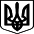 ВОЛОДИМИРЕЦЬКА СЕЛИЩНА РАДА РІВНЕНСЬКОЇ ОБЛАСТІВИКОНАВЧИЙ КОМІТЕТР І Ш Е Н Н Я05 грудня 2017 року			      					       № 231Про встановлення порядкового номеруоб’єкту нерухомого майна по вулиці Молодіжна Розглянувши звернення громадянина ______ (вх. № 02-24/893 від 20 листопада 2017 року) та додані до нього матеріали, керуючись ст. 30 Закону України «Про місцеве самоврядування в Україні», з метою упорядкування нумерації об’єктів нерухомого майна в смт. Володимирець,ВИКОНКОМ СЕЛИЩНОЇ РАДИ В И Р І Ш И В:Встановити житловому будинку, що знаходиться на земельній ділянці, виділеній ______ на підставі рішення виконавчого комітету Володимирецької селищної ради народних депутатів Ровенської області від 27.09.1994 року № 132/20, порядковий номер 26 по вулиці Молодіжна в смт. Володимирець Рівненської області. Власнику об’єкту нерухомого майна, зазначеному у п. 1 цього рішення, встановити на ньому відповідний номерний знак.СЕЛИЩНИЙ ГОЛОВА                                                                  О. ОСМОЛОВИЧ